Publicado en KP1102 el 17/06/2013 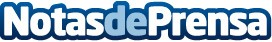 Office Expansion in Bucharest Marks Continuing Growth For Leading Email Security Provider SpamExpertsAmsterdam based leading provider of email security solutions, SpamExperts, is proud to announce today the inauguration of its new and enlarged office in Bucharest.Datos de contacto:SpamExperts BVNota de prensa publicada en: https://www.notasdeprensa.es/office-expansion-in-bucharest-marks-continuing-growth-for-leading-email-security-provider-spamexperts Categorias: Ciberseguridad http://www.notasdeprensa.es